                                Проект «Мамины и папины папы и мамы»                                                                                 МКДОУ д/сад 489                                                                           Воспитатели: Баталова Е.В.                                                                                                    Корниенко О.А. Участники проекта: дети средней группы, воспитатель, родители,                                          бабушки и дедушки.Тип проекта: среднесрочный (март – апрель)По составу участников: групповойПо целевой установки: практико – ориентированный, информационный,                                           творческийМесто реализации проекта: детский сад и семья.          «Если человек прошагал свое детство без общения с самыми добрыми, ласковыми, мудрыми, горячо любящими его людьми – с дедушками и бабушками, это значит, что он потерял тысячу прелестных сказок, тысячу увлекательных прогулок, тысячу радостей от исполнения желаний, тысячу мудрых наставлений, в тысячу раз больше оказался незащищенным, в тысячу раз больше споткнулся о камни и в тысячу раз больше не сочувствовали ему в его горе».                                Советский педагог и психолог Шалва Амонашвили       Актуальность темы: В наше время – век инновационных технологий живое общение в семье заменили различные электронные гаджеты, Интернет и телевизор. Часто у взрослых просто не хватает времени для того, чтобы съездить с детьми в гости к бабушкам и дедушкам. Непосредственное общение заменили телефонная связь и скайп. Из-за этого возник недостаток общения детей с бабушками и дедушками,и как следствие, обделенность в духовно-нравственном и гражданско-патриотическом воспитании детей.      Цель проекта:-  Восстановление связи между поколениями.- Формирование у детей ценностного отношения к членам своей семьи бабушкам, дедушкам.Задачи проекта:-Воспитание любви, уважения, сочувствия, сопереживания к близким людям бабушкам, дедушкам.-Познакомить детей с традициями и особенностями детства старшего поколения, с их интересами, играми, занятиями.-Развитие коммуникативных навыков общения, связанной речи, умение анализировать, устанавливать родственные связи, творческих способностей;                 Условию реализации проекта способствовали:-Естественная для ребенка среда жизнедеятельности; -Тесное взаимодействие с семьей, сотрудничество между педагогам,   детьми, родителями и старшего поколения.                                                 -2- Подготовительный этап: Составление плана реализации проекта.Опрос детей «Что я знаю о семье?».В результате, которого было выявлено, что знания детей о старшем поколении своей семьи недостаточно глубокие. Некоторые дети затруднялись назвать имена, родственные связи своих бабушек и дедушек.Беседа с детьми «Мои - бабушка и дедушка»  Основной этап реализации проекта:1.Изучение, чтение, анализ, рассматривание художественной литературы     - «Бабушкин халат» М. Садовский.-«Дедушка» Е. Дюк.-«Моя бабуленька» О. Чусовитина.-«Вместе с бабушкой» Н. Майданик.-«Мой дедуля» А. Чурбанова.-«Моя бабушка» Н. Майданик.-«Моя бабушка» Р. Рождественский.-«Очень бабушку люблю!» Т. Маршалова.-«Надо дедушек любить, как без бабушек нам жить»Л. Зиминой.-«Бабушкины руки» из кн. «В гости к празднику».-«Волшебное слово» В. Осеевой.-«Дедуля» Т. Боковой.-«Бабушкины руки» Л. Квитко.-«Бабушка» А. Барто.-«Бабушка, ты тоже маленькой была?» А. Плещеев.2. Проводились игры с загадками, потешками, считалками, пословицами, поговорками.                                                   -3--ПословицыУ кого есть бабушка и дед, тот не ведает бед!     Для внука дедушка – ум, а бабушка – душа!-ЗагадкиКто любить не устает,
Пироги для нас печет,
Вкусные оладушки?
Это наша…
(бабушка)Пусть не хожу я в детский сад,
Я дома ем оладушки.
Пенсионерка, я и рад,
Моя родная …
(бабушка)Угостит всегда вареньем,
Стол накроет с угощеньем,
Лада наша ладушка,
Кто? — Родная …
(бабушка)Кто дом по утру прибирает?
Кто ставит большой самовар?
Кто с младшей сестрёнкой играет
И водит её на бульвар?
(бабушка)Испечёт для нас пирог,
Сварит к завтраку творог,
И журнал свой прочитает,
Как всегда всё успевает.
Мы о ком сейчас спросили,
Добрых слов наговорили?
(о бабушке)Кто на кухне с поварёшкой
У плиты всегда стоит,
Кто нам штопает одёжку,
Пылесосом кто гудит?
Кто на свете всех вкуснее
                                                    -4-Пирожки всегда печёт,
Даже папы кто главнее
И кому в семье почёт?
(бабушке)Кто споёт нам на ночь песню,
Чтобы сладко мы заснули?
Кто добрей всех и чудесней?
Ну, конечно же – … 
(бабуля) Он — мужчина, и он сед,Папе — папа, мне он — …( Дед)На его лице морщины,В волосах видны седины.Этот домоседушка —Наш любимый...( Дед)Кто всю жизнь работал,Окружал заботойВнуков, бабушку, детей,Уважал простых людей?На пенсии уж много летНестареющий наш...( Дед)Он трудился не от скуки,У него в мозолях руки,А теперь он стар и сед —Мой родной, любимый... (Дед)-ПотешкиБабушка Ульяна,
Голова твоя кудрява.
Садись ка ты в сани,
Поедем ка с нами.
Там на базаре,
                                                         -5-Коза в сарафане,
Утка в юбке,
Курочка в сапожках,
Селезень в сережках,
Корова в рогоже,
Нет ее дороже.- ЧастушкиУ меня на сарафане 
Петушки да петушки 
В целом мире нету краше 
Моей милой бабушки!А моя бабулечка 
Самая затейница. 
Если засмеётся - 
Ярче солнце светится.У моей у бабушки 
Новый фартук яркий. 
Принимай, бабулечка, 
К празднику подарки!Я весь день страдать готов 
Без твоих без пирогов. До того я настрадался, 
Один нос большой остался.Я на бабушку похожа, 
Я - неугомонная. 
А моя бабулечка Самая весёлая!Ты бабуля не болей! 
Не ходи в аптеку. 
Лучше чаще забегай 
к нам на дискотеку.
 А веселья захотите, 
Надоест вам горевать 
Вы к внучатам заходите, 
Будем вместе танцевать.                                                     -6-С нашим дедом не придётся Ни лениться, ни грустить! Никогда не задаётся, Может ладить и дружить! Мой дедуля дорогой, Мы гордимся все тобой! И скажу я по секрету: Лучше нет на свете деда! Буду я всегда стараться На тебя во всём равняться.   3. Взаимодействие с родителями.  Консультация для родителей «Почему бабушек и дедушек нужно привлекать к воспитанию детей»    4. Интервью у бабушки и дедушки:В какие игры играли наши бабушки и дедушки?Как выглядели их игрушки?С кем бабушка дружила?Какие песни любила бабушка?Как познакомилась с дедушкой?Кем мечтала стать?Любимая книга (сказка, рассказ, стихотворение?)        5. Дидактические игры:«Как вы помогаете близким? Игра «Хорошо – плохо»«Похвали бабушку, дедушку»«Назови ласково»                                        -7-6. Педагогические игровые ситуации:«Бабушкины (дедушкины) помощники»«Бабушка (дедушка) заболела» Игры – путешествия: «В деревню к бабушке»Сюжетно – ролевая игра «Семья».Беседа «Во что играли наши бабушки и дедушки» 7.Подвижные игры:-Лапта-Золотые ворота-Горелки      8. Изготовление  подарков для бабушек и дедушек       9. Разучивание песни. Музыка и слова З. Качаевой «Бабушка родная»                         Заключительный этап – результат:-Создание книжки - малышки на тему «Самые лучшие бабушки и дедушки!»-Создание альбома с портретами бабушек и дедушек « Папины и мамины папы и мамы»Главный результат реализации проекта - усвоение детьми ценностей: любовь к родным и близким, стремление к добру. За время реализации проекта, уровень знаний детей о семье значительно повысился.Дети узнали больше о своей семье, о членах семьи, традициях, о жизни бабушек и дедушек.Благодаря этому проекту укрепились детско-родительские отношения, расширился кругозор и обогатился словарный запас детей.У детей сформировались представления о дружной, крепкой семье, уважительные отношения к родителям и старшему поколению: бабушкам и дедушкам, чувства сопереживания, дети стали добрее, возникло добрые чувства к людям преклонного возраста, углубились знания о своей родословной.                                                        -8- Рассказы о любимыхбабушках и дедушках.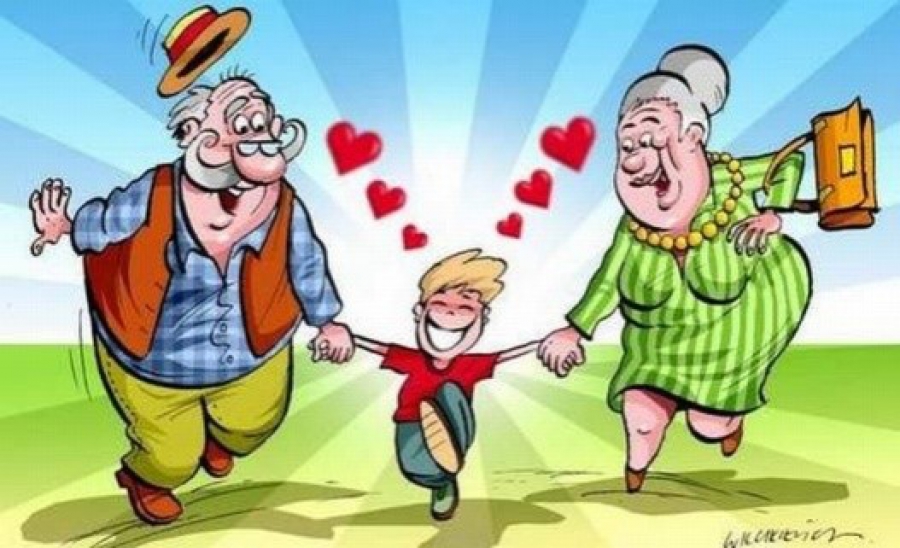      Мою бабушку зовут Марина. Она живет далеко – далеко. Мы с ней видимся очень редко. Когда она ко мне приезжает, мы играем в мои игрушки, в догонялки, мячик бадминтон. Когда я приезжаю к бабушке, то мы вместе делаем зарядку. У нее есть дома велосипед, я люблю крутить педали.         Я люблю бабушку и скучаю по ней.                                                                                                                                            Арсений Ребенок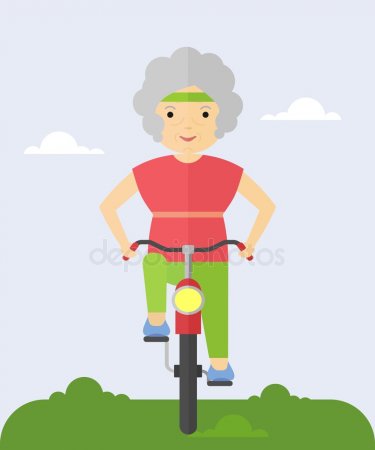         Знакомьтесь – это баба Лена,  но я называю ее «Добрый Орел». Она очень красивая и я ее очень  люблю.  «Добрый Орел» угощает меня апельсинами другими фруктами. Моя бабушка живет рядом с лесом и мы часто там гуляем, катаемся на «плюшках», наблюдаем за белками.          Баба Лена, самая добрая бабушка в России.                                                                                                                                                 Лера Крюкова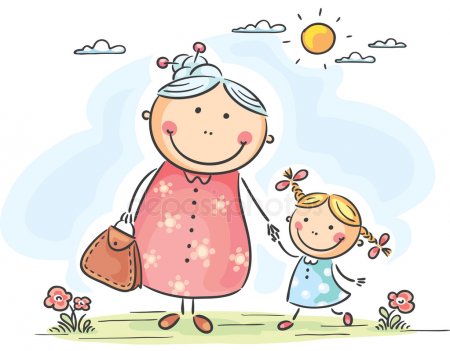              У каждого человека есть бабушки и дедушки. Это самые родные и близкие люди. Только бабушкины пирожки самые вкусные и сказки самые интересные. Только дедушка научит мастерить и расскажет много небылиц.           Именно они всегда поймут и помогут в любой ситуации. Мою бабушку зовут  - Улкан, она мама моей мамы. Добрая, заботливая, красивая и самая хорошая на свете. Готовит еду лучше всех и вкуснее всех. Она живет в Кыргызтане с дедушкой в деревне. Дедушку зовут Оналбек. Он очень умный, начитанный, мастер своего дела.  Иногда, кажется, что он знает все на свете. Он умеет делать почти все из железа, дерева.            Я очень сильно люблю их. И хочу, чтобы они жили долго и счастливо.                                                                                                                                   Мазырбаева Айшат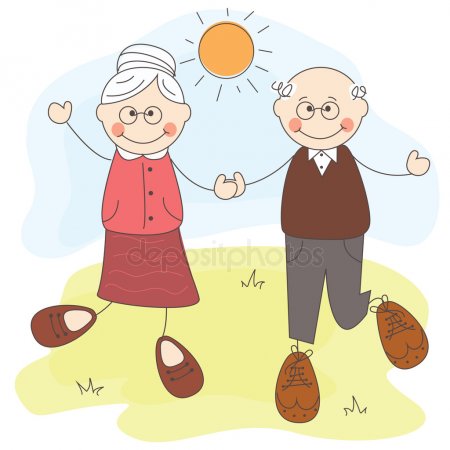       Добрый день дорогие ребята. Яхочу рассказать вам про свою бабушку.Наша бабушка замечательная, как и у всех вас.     Ее зовут Галя.Она заботливая, добрая, готовит нам вкусности.Правда заставляет нас тепло одеваться,хорошо кушать, быстро не бегатьи говорить всегда правду. Она всегда повторяет нам, что нкжно быть добрыми и внимательными к окружающим,Помогать пожилым, ведь когда  - то и мы будет такимим же.   Бабушка говорит тихо и часто напоминает нам, что кто говорит тихо, тогодолше слышно.      В нашей семье никто не ссорится,потому что, у нас есть наша бабушка –яркий огонек доброты и мудрости. Мы все ее очень любим. Наша бабушка умеет шить и вязать на спицах и крючком. Еще у нашей бабушки есть замечательный сад, в котором растут деревья и кустарники : яблоня, вишня, крыжовник, жимолость, малина.В свободное время мы вместе с нашей бабушкой читаем книжки, рисуем, играем разные игры.       Если есть бабушка – это большое счастье!                                                                                                                                   Иванова Екатерина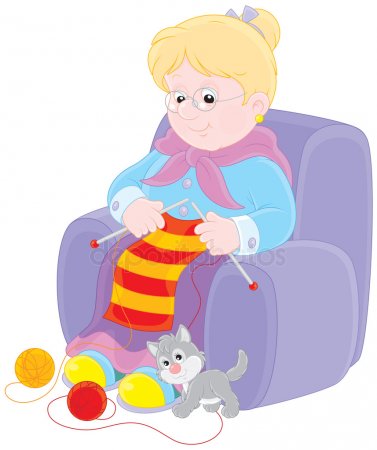         Моего дедушку зовут Иван.Он живет в Новосибирске.Мой дед – пенсионер.Несмотря на то, что мой дед Ваня на пенсии он активно проводит время – он ходит на танцы. А танцует дед Ваня  - аргентинское танго. Еще дед посещает шахматный клуб.  Дедушка и со мной охотно играетв шахматы. Он научил меня правильно называть фигурыи «ходить» фигурами.Даже подарил мне огромную доску с шахматами.         Мы часто проводим время с  дедом. Ходим друг к другу в гости.У деда Вани есть еще одно хобби – он пишет стихи и рассказы.Также дед любит снимать наши семейные мероприятия на видеокамеру. Мы потом все вместе собираемся и смотрим дедушкины видеофильмы.    Мой дед самый лучший! Я  его очень люблю!                                                                                                                                Вероника Каратюк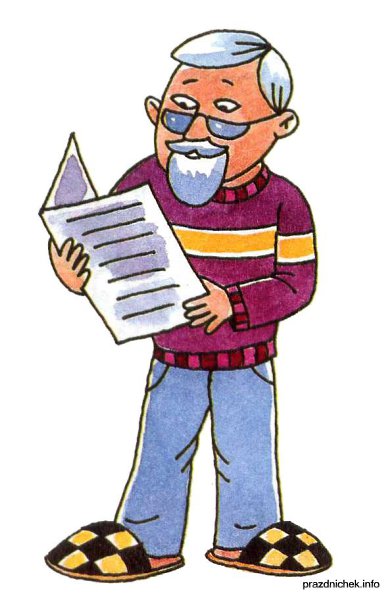          Мою бабушку зовут Татьяна.Она живет в рабочем поселке Ояш.Живет она с дедом Андреем и нашим старым дедушкой Славой.        У них частный дом, он очень большой. У бабы Тани есть огомный сад и огород.летом мы всей семьей часто приезжаем к бабуле.Помогаем ей в огороде, нов основном кушаем ягоду.У бабушки в саду много ягоды – малина, черная и красная смородина, крыжовник, вишня.Еще у бабы есть собака. Ее зовут Тузик.Мы охотно играем с Тузиком, кормим его  и поим.       Баба Таняработает в поселковой администрации. Она организует в поселке разные мероприятия – спортивные и культурные. И мы с родителями с большим интересом посещаем эти мероприятия и даже иногда принимаем в них участие.           Моя бабушка самая лучшая! Я ее очень люблю!                                                                                                                               Елизавета Каратюк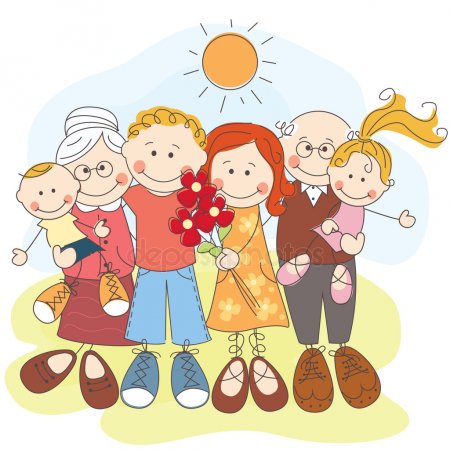 